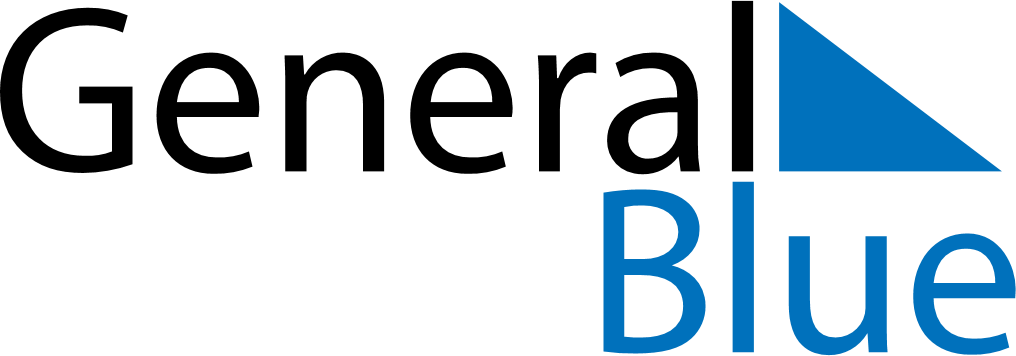 September 2021September 2021September 2021September 2021CanadaCanadaCanadaMondayTuesdayWednesdayThursdayFridaySaturdaySaturdaySunday123445678910111112Labour Day1314151617181819202122232425252627282930National Day for Truth and Reconciliation